Employee Community Engagement: A Statewide Partnership to Give Missouri Manufacturers a Competitive AdvantageUnited Way Agency Contact List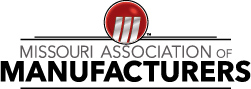 United Way Agencies in MissouriHeart of Missouri United WayUnited Way of Central MissouriUnited Way of Greater Kansas CityUnited Way of Greater St. JosephUnited Way of Greater St. LouisUnited Way of the Mark Twain AreaUnited Way of the OzarksUnited Way of Southeast MissouriUnited Way of Southwest Missouri and Southeast Kansas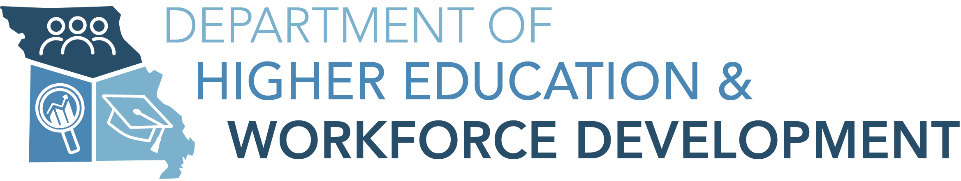 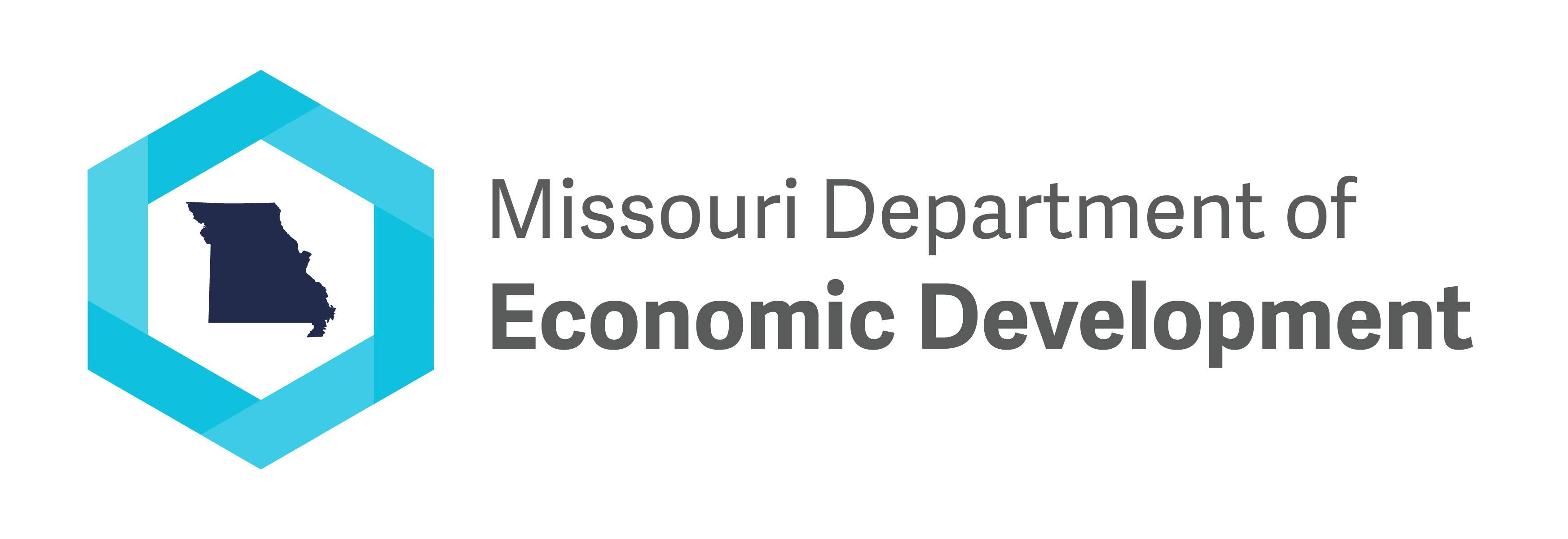 United Way Agency Contact InformationMarch 4, 2022Heart of Missouri United WayContact Name:  Andrew GrabauContact Phone: (573) 443-4523Contact Email:  agrabau@uwheartmo.org List of Counties Served:  Boone, Cooper, HowardUnited Way of Central MissouriContact Name:  Ann BaxContact Phone: 573-636-4100Contact Email:  ann.bax@unitedwaycemo.orgList of Counties Served:  Cole, Moniteau, Miller, Osage, Camden, Southern Callaway, Morgan, Phelps, MariesUnited Way of Greater Kansas CityContact Name: Hannah Boehm Contact Phone: 816.559.4769 Contact Email: Hannah.Boehm@uwgkc.orgList of Counties Served: Jackson, Clay, and Cass counties United Way of Greater St. JosephContact Name: Kylee StroughContact Phone: 816-364-2381Contact Email: kylee.strough@stjosephunitedway.org	List of Counties Served: Primary Missouri Counties: Buchanan, Andrew; Other Missouri Counties assigned to us, but our presence is less visible- Atchison, Caldwell*, Daviess*, Gentry*, Holt*, Worth*, Clinton, Dekalb, Harrison* and Livingston*      [Note: *The counties marked with an asterisk are ones where United Way of Greater St. Joseph is the assigned United Way for a portion of the County and another local United Way is assigned the other portion. Any manufacturers in any of the above counties are welcome to reach out to us and we will find their closest United Way and work jointly to ensure a good experience.] United Way of Greater St. LouisContact Name: Mike MacauleyContact Phone: 636-939-3300Contact Email: michael.macauley@stl.unitedway.orgList of Counties Served: St. Louis City, St. Louis County, Jefferson, Franklin, St. Charles, Lincoln, WarrenUnited Way of the Mark Twain AreaContact Name: Denise DamronContact Phone: 573-221-2761 (office), 573-795-6437 (cell)Contact Email: director@unitedwaymta.orgList of Counties Served: Lewis, Marion, Monroe, Ralls, ShelbyUnited Way of the OzarksContact Name: Stacey FunderburkContact Phone: (417) 863-7700Contact Email: sfunderburk@uwozarks.org List of Counties Served: Barry, Christian, Dallas, Douglas, Greene, Hickory, Laclede, Lawrence, Polk, Stone, Taney, Texas, Webster, WrightUnited Way of Southeast MissouriContact Name: Mark StoneContact Phone: 573-334-9634Contact Email: mark.stone@unitedwayofsemo.orgList of Counties Served: Cape Girardeau, Perry, Bollinger, northern ScottUnited Way of Southwest Missouri and Southeast KansasContact Name: Duane A. DreilingContact Phone: 417-624-0153Contact Email: ddreiling@unitedwaymokan.orgList of Counties Served: Jasper and Newton Counties.  